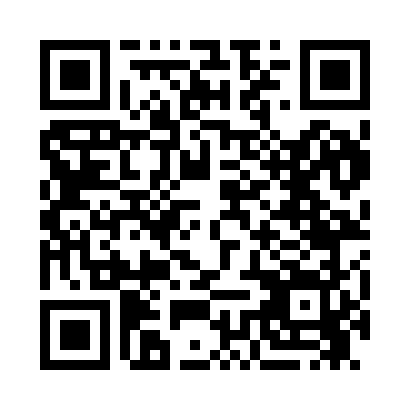 Prayer times for Vandervoort, Arkansas, USAMon 1 Jul 2024 - Wed 31 Jul 2024High Latitude Method: Angle Based RulePrayer Calculation Method: Islamic Society of North AmericaAsar Calculation Method: ShafiPrayer times provided by https://www.salahtimes.comDateDayFajrSunriseDhuhrAsrMaghribIsha1Mon4:456:091:225:088:349:582Tue4:456:101:225:088:349:583Wed4:466:101:225:088:349:584Thu4:466:111:225:088:339:575Fri4:476:111:225:088:339:576Sat4:486:121:225:088:339:577Sun4:486:121:235:098:339:568Mon4:496:131:235:098:339:569Tue4:506:131:235:098:329:5610Wed4:516:141:235:098:329:5511Thu4:516:141:235:098:329:5412Fri4:526:151:235:098:319:5413Sat4:536:161:235:098:319:5314Sun4:546:161:235:098:309:5315Mon4:556:171:245:098:309:5216Tue4:556:171:245:098:309:5117Wed4:566:181:245:098:299:5118Thu4:576:191:245:098:299:5019Fri4:586:191:245:098:289:4920Sat4:596:201:245:098:279:4821Sun5:006:211:245:098:279:4722Mon5:016:211:245:098:269:4723Tue5:026:221:245:098:259:4624Wed5:036:231:245:098:259:4525Thu5:046:241:245:098:249:4426Fri5:056:241:245:098:239:4327Sat5:066:251:245:098:239:4228Sun5:076:261:245:098:229:4129Mon5:086:261:245:098:219:4030Tue5:096:271:245:098:209:3931Wed5:106:281:245:098:199:38